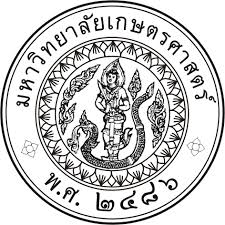 มหาวิทยาลัยเกษตรศาสตร์แบบใบลาไปช่วยเหลือภริยาที่คลอดบุตร	เขียนที่ 		วันที่	เดือน		พ.ศ.	เรียน			ข้าพเจ้า		ตำแหน่ง	ภาควิชา/กอง/ฝ่าย	คณะ/สำนัก/สถาบัน	มีความประสงค์ลาไปช่วยเหลือภริยาโดยชอบด้วยกฎหมาย ชื่อ	ซึ่งคลอดบุตรเมื่อวันที่	เดือน		พ.ศ.	   จึงขออนุญาตลาไปช่วยเหลือภริยาที่คลอดบุตรตั้งแต่วันที่	เดือน	พ.ศ.	ถึงวันที่	เดือน	พ.ศ.	มีกำหนด	วันทำการ  ในระหว่างลาจะติดต่อข้าพเจ้าได้ที่			หมายเลขโทรศัพท์			ลงชื่อ	ผู้ขออนุญาต		(	)ความเห็นผู้บังคับบัญชา	ลงชื่อ			(	)	ตำแหน่ง		วันที่	/	/	คำสั่ง		อนุญาต		ไม่อนุญาต	ลงชื่อ			(	)	ตำแหน่ง		วันที่	/	/	